Woodlands C. of E. Primary School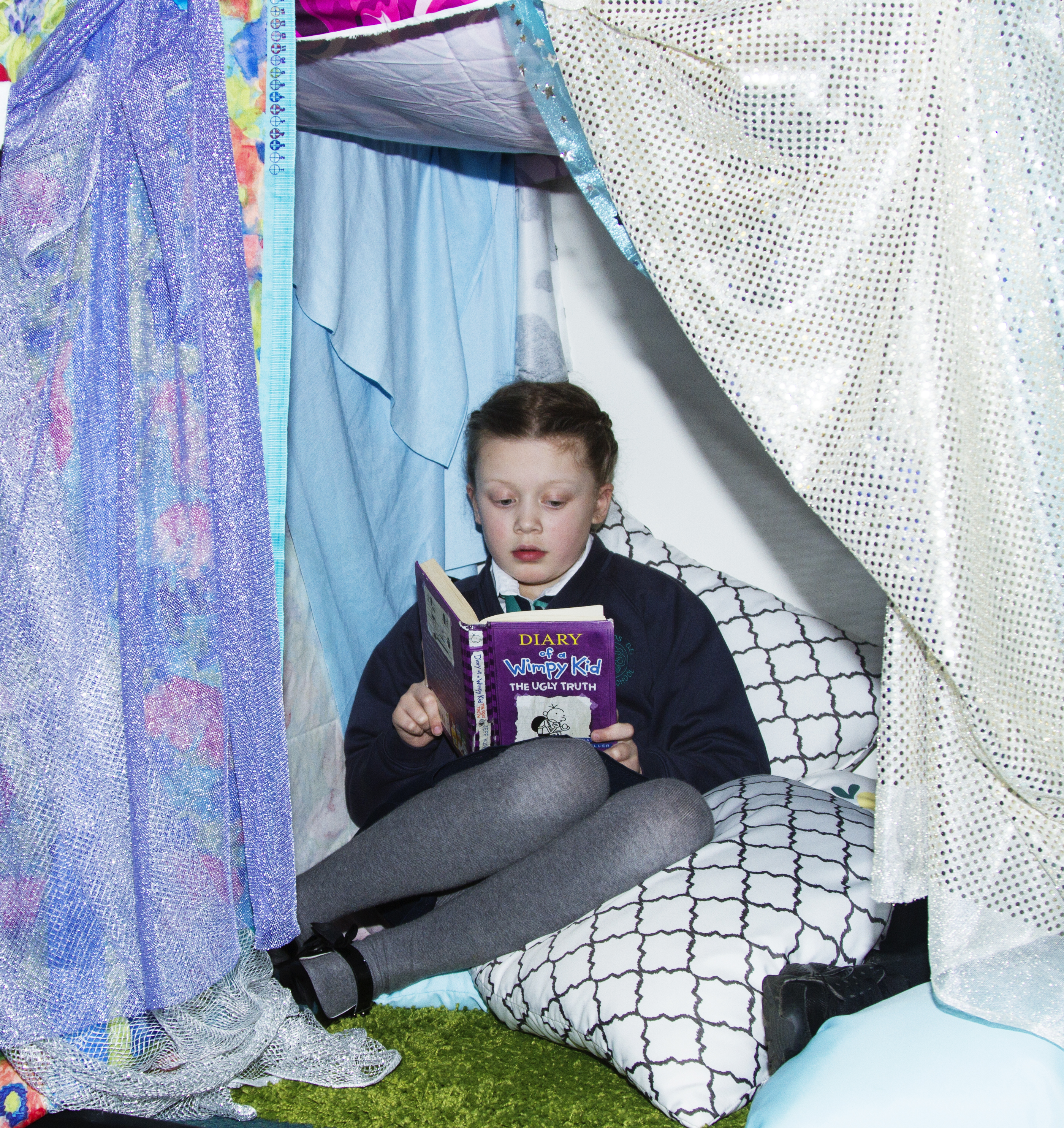 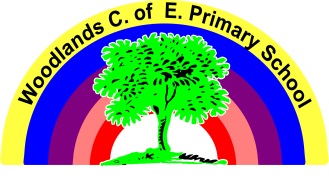 www.woodlandsprimary.org.uk      T: 01274 678385Scholastic Book FairAll this week we have the Scholastic book fair in school. There are many great books to buy as well as other bits and bobs, all commission made will be used towards purchasing great new resources for the children in school. The Book fair is open every night straight after school until 3.45pm in the hall. We shall have the book fair open throughout Wednesday evening at Parents evening.Parents Evening If you have not yet made an appointment to see your child’s teacher please do so. Parents evening is Wednesday this week, if the teacher is unable to give you a suitable appointment another time can be arranged.World Book Day Thursday 2nd MarchWoodlands is pleased to be taking part in World Book Day on Thursday 2nd March. Children can come dressed as their favourite character for the day. We shall celebrate the day in school with a focus on particular chosen book titles. Old Shirt RequestsAs we have a lot of creative work coming soon, in the curriculum and not a lot of aprons in school, please donate any men’s shirts and t-shirts that are no longer wanted as these make ideal cover ups for the children when taking part in messy activities. Thank you.February Half term holidaySchool closes at 3.05pm on Friday 17th February (Dance after school club will still run as normal) and reopens to pupils on Tuesday 28th February at 8.45am (Breakfast club doors shall open as normal at 7.45am). There is a teacher training day on Monday 27th February. Nut AllergyPlease note we have a pupil and a member of school staff both who have a nut allergy, therefore please do not send any items in lunchboxes which contain nuts. Thank you.13.2.17 Newsletter